Lampiran RENCANA PELAKSANAAN PEMBELAJARAN(RPP)Satuan Pendidikan	: MTs Nurul HudaMata Pelajaran	: MatematikaKelas/Semester	: VII/GenapMateri Pokok	: Bangun RuangTahun Pelajaran	: 2022Alokasi Waktu	: 2x60Kompetensi Inti (KI) Menghargai dan menghayati ajaran agama yang dianutnya Menghargai dan menghayati perilaku jujur, disiplin, tanggung jawab, peduli (toleransi, gotong royong), santun, percayadiri, dalam berinteraksi secara efektif dengan lingkungan social dan alam dalam jangkauan pergaulan dan keberadaannya Memahami pengetahuan (faktual, konseptual, dan prosedural) berdasarkan rasa ingin tahunya tentang ilmu pengetahuan, teknologi, seni, budaya terkait fenomena dan kejadian tampak mata Mencoba, mengolah, dan menyaji dalam ranah konkret (menggunakan, mengurai, merangkai, memodifikasi, dan membuat) dan ranah abstrak (menulis, membaca, menghitung, menggambar, dan mengarang) sesuai dengan yang dipelajari di sekolah dan sumber lain yang sama dalam sudut pandang/teori B. Kompetensi Dasar dan Indikator Pencapaian Kompetensi (IPK)C. Metode Pembelajaran 1. Pendekatan : Scientific Learning 2. Model Pembelajaran : Discovery Learning (Pembelajaran Penemuan) D. Media/alat, Bahan dan Sumber Beljar 1. Media/alat: a. Media LCD projector, b. Laptop, c. Speaker aktif d. Bahan Tayang 2. Bahan: a. Kertas karton b. Papan tulis c. Spidol 3. Sumber Belajar a. Kementerian Pendidikan dan Kebudayaan. 2017. Buku Siswa Mata Pelajaran Matematika Jakarta: Kementerian Pendidikan dan Kebudayaan b. Kementerian Pendidikan dan Kebudayaan. 2017. Buku Guru Mata Pelajaran Matematika Jakarta: Kementerian Pendidikan dan Kebudayaan c. Modul/bahan ajar, d. internet, e. Sumber lain yang relevan E. Langkah-langkahPembelajaran H. Penilaian, Pembelajaran Remedial dan Pengayaan Teknik Penilaian Penilaian Kompetensi Pengetahuan Tes Tertulis Pilihan ganda Uraian/esai Tes Lisan Tes lisan pemaparan materi dari pemahaman siswa. Penilaian Kompetensi Keterampilan Proyek, pengamatan, wawancara’ Mempelajari buku teks dan sumber lain tentang materi pokok Menyimak tayangan/demo tentang materi pokok Portofolio / unjuk kerja Produk, Medan, 02 juni 2022Mengetahui					Guru Mata PelajaranKepala MTs Nurul Huda           Siti Olina Harahap, S.H.I			       Fauziah, S.PdLampiran KISI-KISI SOAL KEMAMPUAN PEMECAHAN MASALAH MATEMATIKAMata Pelajaran : Matematika Alokasi Waktu : 2 x 60 menit Jumlah Soal : 4 Essay Lampiran PEDOMAN WAWANCARA TERHADAP SUBJEKSaya menggunakan prosedur pengumpulan data wawancara terstruktur, Menurut Sugiyono (2019: 305) wawancara terstruktur digunakan sebagai teknik pengumpulan data, bila peneliti atau pengumpul data telah mengetahui dengan pasti tentang informasi apa yang akan diperoleh. Oleh karena itu dalam wawancara, pengumpul data telah menyiapkan instrumen penelitian berupa pertanyaan-pertanyaan tertulis yang alternatif jawabannya pun telah dipersiapkan. Dengan wawancara ini setiap responden diberipertanyaan yang sama, dan pengumpul data mencatatnya. Pertanyaan terhadap subjek setiap nomor soal, sebagai berikut: 1. Bagaimana memahami soal? 2. Apakah sudah menemukan tujuan dari soal? 3. Bagaimana strategi awal sebelum melaksanakan penyelesaian? 4. Apa tujuan dari soal? 5. Sudahkah mengurutkan apa yang diketahui dalam soal? 6. Bagaimana memahami soal kedalam kalimat matematika? 7. Bagaimana melaksanakan strategi? 8. Bagaimana memeriksa kembali pekerjaan kamu? 9. Sudahkah melihat alternatif lain dan mempertimbangkan solusi? Lampiran JAWABAN TESDiketahui : Kerangka kotak souvenir yang  berbentuk kubus Luas 1 buah kotak = 216 cm2Panjang kayu = 34 m Ditanyakan :Banyak maksimal model kerangka kotak souvenir yang terbuat Jawab:Dari yang sudah diketahui, terdapat ukuran yang belum diketahui yaitu panjang rusuk setiap kotak (r).Langkah 1 : Mencari panjang rusuk (r) dengan menggunakan konsep rumus luas kubusL = 2166 × r2 = 2166r2 = 216         r2 = 216 : 6	 = 36	r =  	r = 6 cmLangkah 2 : Mencari maksimal model kerangka kotak souvenir yang terbuatKarena setiap kerangka terdiri atas 12 rusuk maka ukuran kayu yang dibutuhkan untuk 1 model kerangka adalah12 × 6 cm = 72 cmKayu yang disediakan 34 m sehingga perlu di konversi ke dalam (cm) 34 m = 3400 cm ( karena 1 m = 100 cm )Banyak kerangka terbuat  =  = 47,22222 = 47 buah kerangka Diketahui :Bak penampungan air berbentuk kubus. Panjang rusuk (r) = 60 cmDebit air = 12 liter/menitDitanyakan :Waktu yang dibutuhkan agar bak penampungan air terisi penuh JawabLangkah 1 : Mencari volume bak penampungan airv = r × r × r= 60 × 60 × 60= 216000 cm3Langkah 2 : Mencari waktu yang dibutuhkan sesuai debit airPada soal ini, perlu diperhatikan satuan yang digunakan. Dalam hal ini ukuran debit air menggunakan satuan liter/menit ( dm3/menit )Sehingga volume perlu di konversikan dalam dm3 yaitu216000 cm3 = 216 dm3 ( karena 1 dm3 = 1000 cm3)Maka diperolehQ = 12 = 12 t = 216t     = t     = 183.	 Diketahui :2 buah kandang jangkrik berbentuk kubus diletakkan berdampingan Panjang rusuk (r) = 8 cmLuas box = Luas 2 kandang berdampinganDitanyakan : Berapakah minimal luas box supaya muat untuk meletakkan dua buah kandang secara berdampingan tersebut?Jawab : 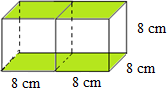 Gambar tersebut memperlihatkan 2 kubus berdampingan membentuk bangun ruang balok. Dengan kata lainPanjang (p) =16 cm Lebar (l) = 8 cm Tinggi (t) = 8 cm Sehingga diperolehL = 2(pl + pt + lt)= 2[(16 × 8) + (16 × 8) + (8 × 8)]= 2(128 + 128 + 64)= 2 × 320= 640Jadi, minimal luas box supaya muat untuk meletakkan dua buah kandang secara berdampingan tersebut 640 cm2Cara 2Jika dua buah kubus diletakkan berdampingan, dua bidang sisinya tidak terlihat sehingga hanya tersisa 12 – 2 = 10 bidang sisiDengan demikian, masing-masing panjang rusuknya = 8cm Luas untuk 1 bidang sisi = (Panjang sisi)2 = 82                                                             = 64 Sehingga luas 10 bidang sisi yang terbentukL = 10 × 82= 10 × 640   = 640Maka luas permukaan 2 kandang berdampingan adalah 640 cm2 Karena luas box = luas 2 kandang berdampinganJadi, minimal luas box supaya muat untuk meletakkan dua buah kandang secara berdampingan tersebut 640 cm24. DiketahuiPanjang kolam renang (p) = 30 m Lebar kolam renang (l) = 10 m Kedalaman kolam renang (t) = 2,5 m Ukuran ubin = 20 cm × 10 cm DitanyakanMinimal banyak ubin yang digunakan untuk melapisi dasar lantai dan dindingnya?JawabLangkah 1 : Mencari ukuran luas ubinL = p x l = 20 × 10= 200Jadi, luas sebuah ubin berukuran 20 cm × 10 cm adalah 200 cm2Langkah 2 : Mencari luas kolam renangDengan mengetahui konteks pada soal maka luas kolam renang yang dimaksudkan adalah penerapan konsep luas permukaan balok tanpa tutup. Karena balok tanpa tutup maka strategi rumus yang digunakan diperolehL = (p × l) + 2(l × t) + 2(p × t)= (30 × 10) + 2(10 × 2,5) + 2(30 × 2,5)= (300 + 50 + 150)= 500 m2Langkah 3 : Menentukan banyak ubinSebelum menentukan banyak ubin, perlu adanya konsistensi satuan pada soal ini. Maka luas sebuah ubin berukuran 20 cm × 10 cm adalah 200 cm2 ( Perlu di konversi ke dalam satuan yang sama, dalam hal ini satuan yang digunakan m)200 cm2 = 0,02 m2Sehingga banyak ubin yang digunakan =  = 25.000Jadi, minimal banyak ubin yang digunakan untuk melapisi dasar lantai dan dinding kolam renang sebanyak 25.000 buah ubin.Kompetensi Dasar (KD)Indikator Pencapaian Kompetensi (IPK)4.9 Menyelesaikan masalah yang berkaitan dengan luas permukaan dan volume bangun ruang sisi datar (kubus, balok)3.9.1 Memahami luas permukaan bangun ruang sisi datar (kubus, balok)
3.9.2 Memahami volume bangun ruang sisi datar (kubus, balok) 
3.9.3 Mejelaskan perbedaan luas permukaan dan volume bangun ruang sisi datar (kubus, balok)4.9 Menyelesaikan masalah yang berkaitan dengan luas permukaan dan volume bangun ruang sisi datar (kubus, balok)4.9.1 Menentukan luas permukaan bangun ruang sisi datar (kubus, balok) 
4.9.2 Menentukan volume bangun ruang sisi datar (kubus, balok) 
4.9.3 Menyajikan hasil pembelajaran tentang bangun ruang sisi datar 
4.9.4 Menyelesaikan masalah yang berkaitan dengan bangun ruang sisi datar 2. Pertemuan Ke 1 dan 2 ( 2 x 60 menit )Waktu Kegiatan Pendahuluan
Guru : 
Orientasi 
●Melakukan pembukaan dengan salam pembuka dan berdoa untuk memulai pembelajaran (PPK) 
●Memeriksa kehadiran peserta didik sebagai sikap disiplin 
● Menyiapkan fisik dan psikis peserta didik dalam mengawali kegiatan pembelajaran. 
Apersepsi
● mengaitkan materi/tema/kegiatan pembelajaran yang akan dilakukan dengan pengalaman peserta didik dengan materi sebelumnya
a. Luas permukaan bangun ruang
b. Luas permukaan kubus
c. Luas permukaan balok
● mengingatka kembali materi prasyarat dengan bertanya
●mengajukan pertanyaan yang ada keterkaitannya dengan pelajaran yang akan dilakukan 
Motivasi
● memberikan gambaran tentang manfaat  mempelajari pelajaran yang akan dipelajari
●apabila materi ini dikerjakan dengan baik dan sungguh-sungguh maka peserta didik diharapkan dapat menjelaska tentang:
      a. Menentukan luas permukaan kubusMenentukan luas permukaan balok●menyampaikan tujuan pembelajaran pada pertemuan yang berlangsung
●mengajukan  pertanyaan
Pemberian acuan 
●memberitahuakn materi pelajaran yang akan dibahas pada pertemuan saat itu
●memberitahukan tentang kompetensi inti, kompetensi dasat, indikator pada pertemuan
●pembagian kelompok belajar
●menjelaskan mekanisme pelaksanaan pengalaman belajar sesuai dengan langkah-langkah pembealajaran.10 menit Kegiatan inti 100 menitCatatan : 
Selama pembelajaran berlangsung guru mengamati sikap siswa dalam pembelajaran yang meliputi sikap disiplin, rasa percaya diri, berprilaku jujur, tanguh menghadapi masalah , tanggung jawab, rasa ingin tahu peduli lingkunganKegiatan penutupPeserta didik:● membuat resume dengan bimbingan guru tentang point-point penting yang muncul dalam kegiatan pembelajaran yang baru dilakukan
● mengagendakan pekerjaan rumah
● mengagendakan projek yang harus mempelajari pada pertemuan berikutnya diluar jam sekolah atau dirumahGuru :
● memeriksa pekerjaan siswa yang selesai langsung diperiksa. Peserta didik yang selesai
● membuat resume dengan bimbingan guru tentang point-point pentingmemberikan penghargaan kepada kelompok yang memiliki kinerja dan kerjasama yang baik10 menit KompetensiDasarIndikator TesButir soalSoalKD 4.9Menyelesaikan masalah yang berkaitan dengan luas permukaan dan volume bangun ruang Siswa dapat menyelesaikan masalah kontekstual terkait model kerangka kubus yang telah diketahui luas permukaan1Budi seorang pengusaha mebel kayu. Suatu hari Budi mendapat pesanan membuat kerangka kotak souvenir yang berbentuk kubus. Jika permintaan luas untuk sebuah kotak souvenir tersebut adalah 216 cm2 dan bahan kayu yang baru tersedia memiliki panjang 34 m. Berapa banyak maksimal Budi dapat membuat model kerangka kotak souvenir tersebut?KD 4.9Menyelesaikan masalah yang berkaitan dengan luas permukaan dan volume bangun ruang Siswa dapat menyelesaikan masalah kontekstual terkait volume kubus yang telah diketahui panjang rusuknya2Sebuah bak penampungan air berbentuk kubus dengan panjang rusuk bagian dalam 60 cm. Jika bak penampungan tersebut diisi air yang mengalir dengan debit 12 liter/menit, berapa lama waktu yang dibutuhkan supaya bak penampungan air tersebut terisi penuh?KD 4.9Menyelesaikan masalah yang berkaitan dengan luas permukaan dan volume bangun ruang Siswa dapat menyelesaikan masalah kontekstual terkait luas permukaan balok yang diketahui panjang rusuknya3Dua buah kandang jangkrik masing-masing berbentuk kubus dengan panjang rusuk 8 cm. Dua kandang tersebut nantinya akan diletakkan secara berdampingan pada sebuah box yang memiliki ukuran luas yang sama dengan luas dua kandang berdampingan tersebut. Berapakah minimal luas box supaya muat untuk meletakkan dua buah kandang secara berdampingan tersebut?KD 4.9Menyelesaikan masalah yang berkaitan dengan luas permukaan dan volume bangun ruang Siswa dapat menyelesaikan masalah kontekstual terkai luas permukaan balok yang telah diketahui ukurannya4Suatu kolam renang memiliki ukuran panjang 30 m, lebar 10 m dan kedalaman 2,5 m. Dinding kolam renang dan dasar lantai akan dilapisi ubin yang berukuran 20 cm × 10 cm. Berapa minimal banyak ubin yang gunakan untuk melapisi dasar lantai dan dindingnya